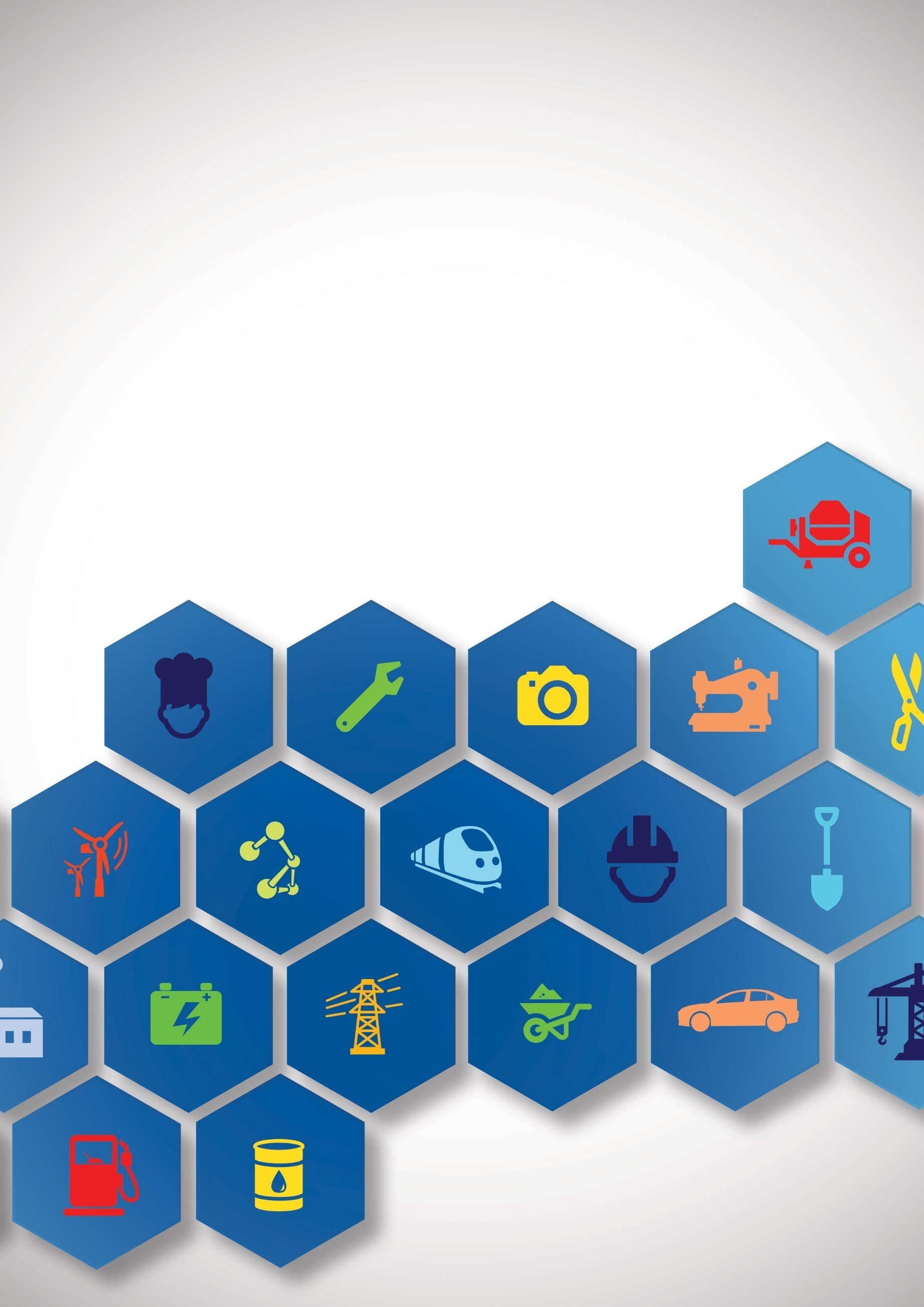 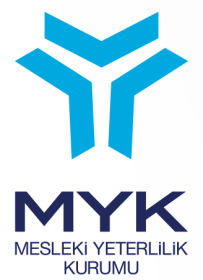 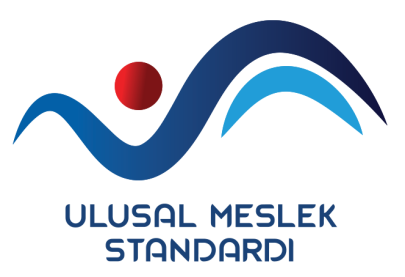 DOĞAL GAZ SAYAÇ SÖKME TAKMA ELEMANISEVİYE 3REFERANS KODU 14UMS0422-3RESMİ GAZETE TARİH-SAYI…-TERİMLER, SİMGELER VE KISALTMALARABONE: Bir şeyi sürekli olarak kullanmak için hizmeti verenle sözleşme yapan kimseyi,ACİL DURUM: İşyerinin tamamında veya bir kısmında meydana gelebilecek yangın, patlama, tehlikeli kimyasal maddelerden kaynaklanan yayılım, doğal afet gibi acil müdahale, mücadele, ilkyardım veya tahliye gerektiren olayları,ACİL EYLEM PLANI: Acil durum gerektiren olaylarda; önceden belirlenmiş bir program kapsamında davranış ve eylemde bulunmayı öngören planlama dokümanını,BASINÇ TRANSMITTERI: İstasyon ölçüm hattında anlık gaz basınç değerini ölçerek elektriksel sinyaline dönüştürüp veriyi gönderen aracı,ÇEVRESEL ATIK: Kullanılma sonrasında deforme olmuş veya istenmeyen malzemelerin atılması halinde çevre için zarar oluşturan her türlü maddeyi, DİYAFRAMLI (KÖRÜKLÜ) SAYAÇ: Gaz miktarını ölçmek için kullanılan ve iki diyaframın arasına belli gaz hacmi dolup boşalmasıyla körük gibi çalışan ve hacimsel ölçüm yapan cihazı,DÖNÜŞTÜRÜLEBİLİR MALZEME: Yeniden değerlendirilebilme olanağı olan (Cam, Kâğıt, Alüminyum, Plastik, Pil, Elektronik atıklar, Demir, Tekstil, Ahşap, Yağ ve benzeri) atıkların çeşitli işlemlerden geçerek üretim sürecine yeniden dahil olmasını,ELEKTRONİK HACİM DÜZELTİCİ: Doğalgaz hattı üzerine bağlı mekanik bir sayaç ile birlikte çalışan gaz hacminin gazın kendi özelliklerine ve ortam şartlarına bağlı olarak değişmesini gözlemleyen tüm hacim (Basınç, Sıcaklık ve Sıkıştırabilirlilik Faktörü) farklılıklarını belirleyip doğalgazın enerji karşılığını tespit etmeye yarayan ölçme cihazını,FLANŞ: İki makine ya da tesisat elemanının sızdırmaz şekilde birleştirilmesine yarayan konstrüksiyon elemanını,ISCO: Uluslararası Standart Meslek Sınıflamasını, İSG: İş Sağlığı ve Güvenliğini,İŞ EMRİ: Bir iş yerindeki işlerin ya da alıcı istemlerinin sayışımları ve parası yönünden fiziksel ve diğer etkenlerle izleme ve denetimini sağlayan belgeyi,İŞLEM FORMU: Bir cihazın sökme takma isteği için her kurumun kendine göre hazırlamış olduğu bir formu, KALİBRASYON: Doğruluğundan emin olunan (izlenebilirliği sağlanmış) referans ölçüm cihazı ile doğruluğundan emin olunamayan bir ölçüm cihazını mukayese ederek ölçüm sonuçlarını raporlama işlemini,KELEPÇE/GÜVENLİK KİTİ: Kullanılan doğalgaz vanalarının açısal çevrim yapmaması için tedbir alınması için sabitlemek amacıyla yapılan montajı,KISA DEVRE KABLOSU: Doğalgaz borularında oluşabilecek statik elektriğin sisteme zarar vermemesi için sayaç giriş ve çıkışı arasındaki bağlantının yapıldığı kabloyu, KİŞİSEL KORUYUCU DONANIM (KKD): Çalışanı, yürütülen işten kaynaklanan, sağlık ve güvenliği etkileyen bir veya birden fazla riske karşı koruyan, çalışan tarafından giyilen, takılan veya tutulan tüm alet, araç, gereç ve cihazları,KÖR TAPA: Doğalgaz borularında boru devresini sonlandırmak veya körleme işleminde kullanılan dişli ve anahtar ağızlı bağlantı elemanını,KULLANIM KLAVUZU: Yeni alınmış her türlü ürünün kutusundan çıkan, üzerinde ürünün kullanımıyla ilgili açıklamaların olduğu kitapçığı,MÜHÜRLEME: İçinden geçen akışkanın usulsüz kullanılmasını engellemek ve güvenli kullanım  amacıyla sayaçların öncesinde bulunan bağlantı rakor veya flanşının sabitlenerek akışkanın güvence altına alınması işlemini,PERİYODİK MUAYENE: Uzunluk ,alan, hacim yoğunluk ölçerler (Areometreler), hububat muayene aletleri, elektrik su ve gaz sayaçları, naklimetreler ile kanun kapsamına alınacak ölçü ve ölçü aletlerinin muayenesi ve damgalanması amacıyla ölçü ve ölçü aletleri muayene yönetmeliği ve ilgili standartlar göz önünde bulunularak düzenli aralıklarla yapılan test kontrol ve analiz işlemlerine,PROSEDÜR: Bir faaliyeti veya süreci gerçekleştirmek için belirlenen yolu ortaya koyan işyerine ait kalite sistem dokümanını,PROSES: Olguların ya da olayların belli bir taslağa uygun ve belli bir sonuca varacak biçimde düzenlenmesi ve art arda sıralanmasını,PULSE (SİNYAL) KABLOSU: Anlık basınç ve sıcaklık ölçümü ile birlikte sayaç içerisinden alınan sinyali elektronik ölçüm yapan hacim düzenleyiciye gönderilen elektriksel veri kablolarını,RAMAK KALA: İşyerinde meydana gelen, çalışan, iş yeri ya da ekipmanını zarara uğratma potansiyeli olduğu halde zarara uğratmayan olayı, RİSK: Tehlikeden kaynaklanacak kayıp, yaralanma ya da başka zararlı sonuç meydana gelme ihtimalini,RİSK DEĞERLENDİRMESİ: İş yerinde var olan ya da dışarıdan gelebilecek tehlikelerin belirlenmesi, bu tehlikelerin riske dönüşmesine yol açan faktörler ile tehlikelerden kaynaklanan risklerin analiz edilerek derecelendirilmesi ve kontrol tedbirlerinin kararlaştırılması amacıyla yapılması gereken çalışmaları,ROTARY SAYAÇ (DÖNER YER DEĞİŞTİRMELİ): Silindir duvarları içinde oluşturulmuş sabit bir ölçüm haznesi ile bunun içindeki birbirinin aksi istikametinde iki adet 8 şeklindeki döner pistondan oluşan, pozitif yer değiştirme prensibine göre çalışan ve hacimsel ölçüm yapan cihazı,SICAKLIK TRANSMITTERI : İstasyon ölçüm hattında anlık gaz sıcaklık değerini ölçerek elektriksel sinyaline dönüştürüp veriyi gönderen aracı,SIZDIRMAZLIK TESTİ: Test işlemi yapılacak tesisata u manometre bağlanması, sisteme pompayla hava basılarak basınç oluşturulması, bu basınç altında sıcaklık dengelenmesi için 10 dakika beklendikten sonra, u manometrede basınç düşmesinin olmamasını,SOKET: Doğalgaz sayaçlarından veri aktarımını sağlayan kablolarının bağlantılarının yapılabilmesi için kabloların uçlarında kullanılan araçları,SÖKME: Bir şeyi, bulunduğu, tutunduğu yerden bağlantı aparatlarını gevşeterek ya da güç kullanarak çıkarmayı, çekerek ayırmayı, TALİMAT: Detay çalışmaların kim tarafından, nasıl, nerede ve ne zaman yapılacağını belirten işyerine ait kalite sistem dokümanını, TEHLİKE: İşyerinde var olan ya da dışarıdan gelebilecek, çalışanı veya işyerini etkileyebilecek zarar veya hasar verme potansiyelini,TAKMA: Bir şeyi başka bir yere uygun bir biçimde bağlantı aparatları sayesinde tutturmayı, iliştirmeyi, geçirmeyi,TOPRAKLAMA KÖPRÜSÜ: Tesisatta bulunan doğal gaz borularının toprak hattı ile irtibatının sağlanması amacıyla kesintiye uğrayabilecek yerlerde yapılan işlemini,TÜRBİN SAYAÇ (TURBINE METER): Gaz ölçümünde, ana ölçüm elemanı olarak kullanılan ve türbini andıran şekle sahip pervanelerden oluşan ve bu pervanelerin açılı yapısı sayesinde gaz hızına dayanan bir ölçme cihazını,U-MANOMETRE: "U" şeklindeki bir borudan meydana gelen, gaz veya sıvı akışkanların basıncını ölçmek için kullanılan aleti, ULTRASONİK SAYAÇ: İçi tamamen düz bir boru olan, hesaplanmış belli yerlerine açılan deliklere çiftler halinde ultrasonik dalgalar gönderip alabilen transdüserler yerleştirilmiş bir ölçüm cihazını,YAĞLI TİP SAYAÇ: Marka ve tip bazında farklılık gösteren Rotary sayaçların tamamı, Türbin tipi gaz sayaçlarının bir bölümü yağlı çalışan sayaçları,ifade eder.İÇİNDEKİLER1.	GİRİŞ	72.	MESLEK TANITIMI	82.1 Meslek Tanımı	82.2 Mesleğin Meslek Sınıflandırma Sistemlerindeki Yeri	82.3 Mesleğe Yönelik Özel Düzenlemeler	82.4 Çalışma Ortamı ve Koşulları	83. MESLEK PROFİLİ	93.1. Görevler, İşlemler, Başarım Ölçütleri, Mesleki Bilgi ve Uygulama Becerileri	93.2. Kullanılan Araç, Gereç ve Ekipmanlar	163.3. Tutum ve Davranışlar	16Ek: Meslek Standardı Hazırlama ve Doğrulama Sürecinde Görev Alanlar	17GİRİŞDoğal Gaz Sayaç Sökme Takma Elemanı (Seviye 3) Ulusal Meslek Standardı 19/10/2015 tarihli ve 29507 sayılı Resmi Gazete’de yayımlanan “Ulusal Meslek Standartlarının ve Ulusal Yeterliliklerin Hazırlanması Hakkında Yönetmelik” ve 27/11/2007 tarihli ve 26713 sayılı Resmi Gazete’de yayımlanan “Mesleki Yeterlilik Kurumu Sektör Komitelerinin Kuruluş, Görev, Çalışma Usul ve Esasları Hakkında Yönetmelik” hükümlerine göre MYK’nın görevlendirdiği Ölçüm Sanayicileri ve İşadamları Birliği Derneği (ÖLÇÜBİR) tarafından hazırlanmış, sektördeki ilgili kurum ve kuruluşların görüşleri alınarak değerlendirilmiş ve MYK Enerji Sektör Komitesi tarafından incelendikten sonra MYK Yönetim Kurulunca onaylanmıştır.Doğal Gaz Sayaç Sökme Takma Elemanı (Seviye 3) Ulusal Meslek Standardının 01 no’lu revizyonu, MYK’nın görevlendirdiği Antalya Esnaf ve Sanatkârlar Odaları Birliği tarafından yapılmış ve MYK Enerji Sektör Komitesi tarafından incelendikten sonra MYK Yönetim Kurulunca onaylanmıştır. MESLEK TANITIMI2.1 Meslek TanımıDoğal Gaz Sayaç Sökme Takma Elemanı (Seviye 3), iş sağlığı ve güvenliği ile çevresel önlemleri alarak, kalite sistemleri çerçevesinde, mesleği ile ilgili her türlü doğal gaz sayacı ve sayaç aksesuarlarının (diyaframlı, türbin, elektronik hacim düzeltici, basınç sensörü ve benzeri) ilk defa bir tesisata takılması ve bakım veya kalibrasyon amaçlı sökme işlemlerini yerine getiren nitelikli kişidir.  Doğal Gaz Sayaç Sökme Takma Elemanı (Seviye 3) ayrıca, sökme takma işlemini yaparken ve sayacın taşınması esnasında sayacın metrolojik özelliklerini korumak, kalite gereklilikleri ile sökme takma esnasında oluşabilecek tehlike, risk ve çevresel etki ve boyutlara dikkat etmek Doğal Gaz Sayaç Sökme Takma Elemanının sorumlulukları arasında yer alır.2.2 Mesleğin Meslek Sınıflandırma Sistemlerindeki YeriISCO 08: 8219 (Başka yerde sınıflandırılmamış montajcılar) 2.3 Mesleğe Yönelik Özel Düzenlemeler6502 sayılı Tüketicinin Korunması Hakkında Kanun ve yürürlükteki alt mevzuatı2872 sayılı Çevre Kanunu ve yürürlükteki alt mevzuatı4857 sayılı İş Kanunu ve yürürlükteki alt mevzuatı5510 sayılı Sosyal Sigortalar ve Genel Sağlık Sigortası Kanunu ve yürürlükteki alt mevzuatı. 6331 sayılı İş Sağlığı ve Güvenliği Kanunu ve yürürlükteki alt mevzuatı.Doğal Gaz Sayaç Sökme Takma Elemanı (Seviye 3)’ün 6331 sayılı İş Sağlığı Güvenliği Kanununun 15 inci maddesi gereğince sağlık gözetimine tabi tutulması; 17 nci maddesi gereğince gerekli İş Sağlığı ve Güvenliği Eğitimini alması ve bunu belgelendirmesi gerekmektedir. *Mesleğin icrasına yönelik İSG, Çevre ve diğer konulardaki mevzuata uyulması esastır.2.4 Çalışma Ortamı ve KoşullarıDoğal Gaz Sayaç Sökme Takma Elemanı (Seviye 3), doğal gaz sayaç üretimi alanında hizmet veren işletmelerde ve yetkili servislerde servis elemanı, enerji, inşaat ve benzeri alanlarda faaliyet gösteren firmalarda teknik eleman olarak görev yapabilir.Doğal Gaz Sayaç Sökme Takma Elemanı (Seviye 3), her türlü coğrafi iklim şartlarında kapalı ve açık ortamlarda çalışır. Planlama işlerini büroda, uygulama işlemlerini ise sahada yapar. Çalışma ortamı tozlu, kirli ve gürültülü olabilir. Çalışma saatleri düzenli olmakla birlikte bazı durumlarda gece veya tatil günlerinde çalışması gerekebilir. Çalışma sırasında kamu görevlileri ve vatandaşlarla iletişim kurması gerekebilir. Mesleğin icrası esnasında iş sağlığı ve güvenliği önlemlerini gerektiren kaza ve yaralanma riskleri bulunmaktadır. Risklerin tamamen ortadan kaldırılamadığı durumlarda ise işveren tarafından sağlanan uygun kişisel koruyucu donanımı kullanarak çalışır.3. MESLEK PROFİLİ3.1. Görevler, İşlemler, Başarım Ölçütleri, Mesleki Bilgi ve Uygulama Becerileri3.2. Kullanılan Araç, Gereç ve EkipmanlarAraç gereç ve ekipmanlar (Matkap, Anahtar takım çantası, Metrik ve Imperial (inch) Alien Takımı, Boru anahtarı, açık ağızlı anahtar takımı, tornavida takımı, çekiç, kurbağacık, pense, yan keski, ayarlı ve papağan pense, maket bıçağı ve benzeri)Çeşitli muayene ve ölçüm aletleri (U-manometre, Metan ölçüm cihazı, Su terazisi, Metre ve benzeri)Çeşitli taşıma ve kaldırma ekipmanları (Merdiven, Ceraskal, Çektirme, Elle taşıma arabaları, Manivela ve benzeri)Aydınlatma cihazları (El feneri, Seyyar lambalar, ve benzeri)İletişim araçları (Telefon, Telsiz ve benzeri)Kişisel koruyucu donanım (Baret, Çelik burunlu ayakkabı, Eldiven,  Gözlük, İş elbisesi, Kulaklık, Kulak tıkacı, Siperlik, Toz maskesi, İlkyardım çantası ve benzeri)Çeşitli malzemeler (İş emri formları, Krokiler, Etiket- bilgilendirme yazısı, Fotoğraf makinesi, Akışkan kaçağı tespit jeli, Genel yapıştırıcılar ve bantlar, Kablo çeşitleri, Kalem, Tebeşir, Keten, Teflon, Macun, Temizlik bezi, Sayaç flexi, Sayaç konsolu, Basınç ve Sayaç tipine uygun conta, Cıvata, Somun, Rondela, Konik filtre ve benzeri)  3.3. Tutum ve DavranışlarAmirlerine doğru bilgiyi zamanında aktarmakÇevre, kalite ve İSG kurallarını benimsemekEkip içinde uyumlu çalışabilmekAcil durum prosedürlerini benimsemek  İşlemler sırasında oluşabilecek değişiklikler konusunda duyarlı olmak İşyeri hiyerarşi ilişkisine uygun hareket etmek Kendi ve diğer kişilerin güvenliğini gözetmek Olumsuz çevresel etkileri belirleyebilmekProgramlı ve düzenli çalışmakRisk faktörleri konusunda duyarlı davranmak Sorumluluklarını yerine getirmek Süreç kalitesine özen göstermekTalimat ve kılavuzlara harfiyen uymak Taşıma ve kaldırma donanımını doğru şekilde kullanmak Tehlike durumlarında ilgilileri bilgilendirmek Temizlik, düzen ve işyeri tertibine özen göstermek Ek: Meslek Standardı Hazırlama ve Doğrulama Sürecinde Görev AlanlarMeslek Standardı Hazırlama Ekibi ve Teknik Çalışma Grubu Üyeleri:*Yalnızca meslekle ilgili olan eğitim/deneyim bilgilerine yer verilecektir.Görüş İstenen Kişi, Kurum ve Kuruluşlar:……………………………….MYK Sektör Komitesi Üyeleri ve Uzmanlar:Efe KARACAOĞLU	Çalışma ve Sosyal Güvenlik BakanlığıErdoğan ÖZDEMİR	Milli Eğitim BakanlığıAdem BOLAT	Enerji ve Tabii Kaynaklar BakanlığıFatih ÖZÇINAR	Sanayi ve Teknoloji BakanlığıFerhat SAYGIN	Çevre, Şehircilik ve İklim Değişikliği BakanlığıProf. Dr. Tayfun MENLİK	Yükseköğretim Kurulu BaşkanlığıCelal EROĞLU	Türkiye Odalar ve Borsalar BirliğiÖzcan SARAÇOĞLU	Türkiye Esnaf ve Sanatkarları KonfederasyonuMert DEMİR	Hak İşçi Sendikaları KonfederasyonuResul LİMON	Türkiye İşçi Sendikaları KonfederasyonuUğur YÜKSEL	Türkiye İşveren Sendikaları KonfederasyonuHacı Ali EROĞLU	Mesleki Yeterlilik KurumuHülya TOKLU	Mesleki Yeterlilik KurumuMYK Yönetim Kurulu:Adem CEYLAN	Başkan (Çalışma ve Sosyal Güvenlik Bakanlığı Temsilcisi)Prof. Dr. Mehmet 	ARIBIYIK, Üye (Yükseköğretim Kurulu Başkanlığı Temsilcisi)Dr. Recep ALTIN	Üye (Milli Eğitim Bakanlığı Temsilcisi)Bendevi PALANDÖKEN	Üye (Meslek Kuruluşları Temsilcisi)Dr. Osman YILDIZ	Üye (İşçi Sendikaları Konfederasyonları Temsilcisi)Celal KOLOĞLU	Üye (İşveren Sendikaları Konfederasyonu Temsilcisi)Meslek:Doğal Gaz Sayaç Sökme Takma ElemanıSeviye:3Referans Kodu:14UMS0422-3 Standardı Hazırlayan Kuruluş(lar):Standardı Revize Eden Kuruluş(lar):Ölçüm Sanayicileri ve İşadamları Birliği Derneği (ÖLÇÜBİR)Antalya Esnaf ve Sanatkârlar Odaları Birliği (AESOB)Standardı Doğrulayan Sektör Komitesi:MYK Enerji Sektör KomitesiMYK Yönetim Kurulu Onay Tarih/ Sayı:-Resmi Gazete Tarih/Sayı: - Revizyon No:01GörevA. İş sağlığı ve güvenliği, çevre koruma ve işe ait kalite gerekliliklerini uygulamak (devamı var)A. İş sağlığı ve güvenliği, çevre koruma ve işe ait kalite gerekliliklerini uygulamak (devamı var)A. İş sağlığı ve güvenliği, çevre koruma ve işe ait kalite gerekliliklerini uygulamak (devamı var)A. İş sağlığı ve güvenliği, çevre koruma ve işe ait kalite gerekliliklerini uygulamak (devamı var)İşlemlerİşlemlerBaşarım Ölçütleri Başarım Ölçütleri Mesleki Bilgi ve Uygulama BecerileriKodAçıklamaKodAçıklamaMesleki Bilgi ve Uygulama BecerileriA.1İş sağlığı ve güvenliği talimatlarını uygulamakA.1.1Talimatlar doğrultusunda, İSG ile ilgili önlemleri göz önünde bulundurarak, kendisini ve çevresindekileri riske atmayacak şekilde çalışır.İş sağlığı ve güvenliğinde iş verenlerin ve çalışanların yükümlülükleriİSG talimatları ve talimatları iş süreçlerinde uygulamaAraç, gereç ve ekipmanların güvenli kullanım talimatları ve talimatları iş süreçlerinde uygulamaKişisel koruyucu donanım türleri ve özellikleriKişisel koruyucu donanımları seçme ve kullanmaSağlık ve güvenlik işaretlerini tanıma ve işaretlere uygun davranma Çalışma ortamındaki tehlike ve riskleri belirleme yöntem ve teknikleriAcil durum talimatları Acil durum talimatlarını iş süreçlerinde uygulamaÇevre koruma talimatlarıÇevre koruma talimatlarını iş süreçlerinde uygulamaKaynakları verimli kullanma ve temel tasarruf uygulamaları İş süreçlerinde uygulanması gereken kalite gereklilikleriA.1İş sağlığı ve güvenliği talimatlarını uygulamakA.1.2İşyerindeki makine, araç, gereç ve diğer üretim araçlarını, bunların güvenlik donanımlarını sağlık ve güvenlik işaretlerine ve talimatlara uygun şekilde kullanarak çalışır.İş sağlığı ve güvenliğinde iş verenlerin ve çalışanların yükümlülükleriİSG talimatları ve talimatları iş süreçlerinde uygulamaAraç, gereç ve ekipmanların güvenli kullanım talimatları ve talimatları iş süreçlerinde uygulamaKişisel koruyucu donanım türleri ve özellikleriKişisel koruyucu donanımları seçme ve kullanmaSağlık ve güvenlik işaretlerini tanıma ve işaretlere uygun davranma Çalışma ortamındaki tehlike ve riskleri belirleme yöntem ve teknikleriAcil durum talimatları Acil durum talimatlarını iş süreçlerinde uygulamaÇevre koruma talimatlarıÇevre koruma talimatlarını iş süreçlerinde uygulamaKaynakları verimli kullanma ve temel tasarruf uygulamaları İş süreçlerinde uygulanması gereken kalite gereklilikleriA.1İş sağlığı ve güvenliği talimatlarını uygulamakA.1.3Çalışma ortamında iş süreçlerine göre KKD’leri talimatlarına uygun kullanarak çalışır.İş sağlığı ve güvenliğinde iş verenlerin ve çalışanların yükümlülükleriİSG talimatları ve talimatları iş süreçlerinde uygulamaAraç, gereç ve ekipmanların güvenli kullanım talimatları ve talimatları iş süreçlerinde uygulamaKişisel koruyucu donanım türleri ve özellikleriKişisel koruyucu donanımları seçme ve kullanmaSağlık ve güvenlik işaretlerini tanıma ve işaretlere uygun davranma Çalışma ortamındaki tehlike ve riskleri belirleme yöntem ve teknikleriAcil durum talimatları Acil durum talimatlarını iş süreçlerinde uygulamaÇevre koruma talimatlarıÇevre koruma talimatlarını iş süreçlerinde uygulamaKaynakları verimli kullanma ve temel tasarruf uygulamaları İş süreçlerinde uygulanması gereken kalite gereklilikleriA.1İş sağlığı ve güvenliği talimatlarını uygulamakA.1.4Kendisini ve çevresini etkileyeceğini gözlemlediği tehlike, risk ve ramak kala olayları yazılı ve/veya sözlü olarak ilgililer ile paylaşır.İş sağlığı ve güvenliğinde iş verenlerin ve çalışanların yükümlülükleriİSG talimatları ve talimatları iş süreçlerinde uygulamaAraç, gereç ve ekipmanların güvenli kullanım talimatları ve talimatları iş süreçlerinde uygulamaKişisel koruyucu donanım türleri ve özellikleriKişisel koruyucu donanımları seçme ve kullanmaSağlık ve güvenlik işaretlerini tanıma ve işaretlere uygun davranma Çalışma ortamındaki tehlike ve riskleri belirleme yöntem ve teknikleriAcil durum talimatları Acil durum talimatlarını iş süreçlerinde uygulamaÇevre koruma talimatlarıÇevre koruma talimatlarını iş süreçlerinde uygulamaKaynakları verimli kullanma ve temel tasarruf uygulamaları İş süreçlerinde uygulanması gereken kalite gereklilikleriA.1İş sağlığı ve güvenliği talimatlarını uygulamakA.1.5Risk değerlendirmesi çalışmalarında gözlem ve görüşlerini risk değerlendirmesi ekibine iletir.İş sağlığı ve güvenliğinde iş verenlerin ve çalışanların yükümlülükleriİSG talimatları ve talimatları iş süreçlerinde uygulamaAraç, gereç ve ekipmanların güvenli kullanım talimatları ve talimatları iş süreçlerinde uygulamaKişisel koruyucu donanım türleri ve özellikleriKişisel koruyucu donanımları seçme ve kullanmaSağlık ve güvenlik işaretlerini tanıma ve işaretlere uygun davranma Çalışma ortamındaki tehlike ve riskleri belirleme yöntem ve teknikleriAcil durum talimatları Acil durum talimatlarını iş süreçlerinde uygulamaÇevre koruma talimatlarıÇevre koruma talimatlarını iş süreçlerinde uygulamaKaynakları verimli kullanma ve temel tasarruf uygulamaları İş süreçlerinde uygulanması gereken kalite gereklilikleriA.1İş sağlığı ve güvenliği talimatlarını uygulamakA.1.6Yetkili olduğu makinelerin bakımları ile periyodik muayenelerini takip eder.İş sağlığı ve güvenliğinde iş verenlerin ve çalışanların yükümlülükleriİSG talimatları ve talimatları iş süreçlerinde uygulamaAraç, gereç ve ekipmanların güvenli kullanım talimatları ve talimatları iş süreçlerinde uygulamaKişisel koruyucu donanım türleri ve özellikleriKişisel koruyucu donanımları seçme ve kullanmaSağlık ve güvenlik işaretlerini tanıma ve işaretlere uygun davranma Çalışma ortamındaki tehlike ve riskleri belirleme yöntem ve teknikleriAcil durum talimatları Acil durum talimatlarını iş süreçlerinde uygulamaÇevre koruma talimatlarıÇevre koruma talimatlarını iş süreçlerinde uygulamaKaynakları verimli kullanma ve temel tasarruf uygulamaları İş süreçlerinde uygulanması gereken kalite gereklilikleriA.1İş sağlığı ve güvenliği talimatlarını uygulamakA.1.7Acil durum planında belirtilen hususlar dâhilinde alınan önleyici ve sınırlandırıcı tedbirlere uyarak çalışır.İş sağlığı ve güvenliğinde iş verenlerin ve çalışanların yükümlülükleriİSG talimatları ve talimatları iş süreçlerinde uygulamaAraç, gereç ve ekipmanların güvenli kullanım talimatları ve talimatları iş süreçlerinde uygulamaKişisel koruyucu donanım türleri ve özellikleriKişisel koruyucu donanımları seçme ve kullanmaSağlık ve güvenlik işaretlerini tanıma ve işaretlere uygun davranma Çalışma ortamındaki tehlike ve riskleri belirleme yöntem ve teknikleriAcil durum talimatları Acil durum talimatlarını iş süreçlerinde uygulamaÇevre koruma talimatlarıÇevre koruma talimatlarını iş süreçlerinde uygulamaKaynakları verimli kullanma ve temel tasarruf uygulamaları İş süreçlerinde uygulanması gereken kalite gereklilikleriA.1İş sağlığı ve güvenliği talimatlarını uygulamakA.1.8İşyerinde sağlık ve güvenlik ile ilgili karşılaştığı acil durumları ilgili kişilere iletir.İş sağlığı ve güvenliğinde iş verenlerin ve çalışanların yükümlülükleriİSG talimatları ve talimatları iş süreçlerinde uygulamaAraç, gereç ve ekipmanların güvenli kullanım talimatları ve talimatları iş süreçlerinde uygulamaKişisel koruyucu donanım türleri ve özellikleriKişisel koruyucu donanımları seçme ve kullanmaSağlık ve güvenlik işaretlerini tanıma ve işaretlere uygun davranma Çalışma ortamındaki tehlike ve riskleri belirleme yöntem ve teknikleriAcil durum talimatları Acil durum talimatlarını iş süreçlerinde uygulamaÇevre koruma talimatlarıÇevre koruma talimatlarını iş süreçlerinde uygulamaKaynakları verimli kullanma ve temel tasarruf uygulamaları İş süreçlerinde uygulanması gereken kalite gereklilikleriGörevİş yeri kalite, çevre ve iş sağlığı ve güvenliği kurallarını uygulamakİş yeri kalite, çevre ve iş sağlığı ve güvenliği kurallarını uygulamakİş yeri kalite, çevre ve iş sağlığı ve güvenliği kurallarını uygulamakİş yeri kalite, çevre ve iş sağlığı ve güvenliği kurallarını uygulamakİşlemlerİşlemlerBaşarım Ölçütleri Başarım Ölçütleri Mesleki Bilgi ve Uygulama BecerileriKodAçıklamaKodAçıklamaMesleki Bilgi ve Uygulama BecerileriA.2Çevre koruma önlemlerini almakA.2.1İş süreçlerinde olası çevresel tehlike ve risklerine uygun çalışır.İş süreçlerinde ortaya çıkan uygunsuzlukları giderme yöntemleriİş süreçlerinde yapılan çalışmalara dair kayıt tutmaA.2Çevre koruma önlemlerini almakA.2.2Çevre korumaya yönelik önlemleri, yapılan işin gereklerine uygun şekilde uygular.İş süreçlerinde ortaya çıkan uygunsuzlukları giderme yöntemleriİş süreçlerinde yapılan çalışmalara dair kayıt tutmaA.2Çevre koruma önlemlerini almakA.2.3Doğal ve işletme kaynaklarının daha az kullanımı için tespit ve planlama çalışmalarına katılır.İş süreçlerinde ortaya çıkan uygunsuzlukları giderme yöntemleriİş süreçlerinde yapılan çalışmalara dair kayıt tutmaA.2Çevre koruma önlemlerini almakA.2.4Çalıştığı alanda ortaya çıkan çevresel atıkların ve dönüştürülebilir malzemelerin ayrımını yaparak tanımlı kaplarda toplar.İş süreçlerinde ortaya çıkan uygunsuzlukları giderme yöntemleriİş süreçlerinde yapılan çalışmalara dair kayıt tutmaA.3Kalite gerekliliklerine uygun çalışmakA.3.1İşlem formlarında yer alan talimatlara ve planlara uygun işlem yapar. İş süreçlerinde ortaya çıkan uygunsuzlukları giderme yöntemleriİş süreçlerinde yapılan çalışmalara dair kayıt tutmaA.3Kalite gerekliliklerine uygun çalışmakA.3.2Araç, alet, donanım ya da sistemin kalite gerekliliklerine uygun çalışır. İş süreçlerinde ortaya çıkan uygunsuzlukları giderme yöntemleriİş süreçlerinde yapılan çalışmalara dair kayıt tutmaA.3Kalite gerekliliklerine uygun çalışmakA.3.3Yaptığı çalışmaların işletme prosedürüne göre kaydını tutar.İş süreçlerinde ortaya çıkan uygunsuzlukları giderme yöntemleriİş süreçlerinde yapılan çalışmalara dair kayıt tutmaGörevB. Doğal gaz sayacı takmak ve sökmek (devamı var)B. Doğal gaz sayacı takmak ve sökmek (devamı var)B. Doğal gaz sayacı takmak ve sökmek (devamı var)B. Doğal gaz sayacı takmak ve sökmek (devamı var)İşlemlerİşlemlerBaşarım Ölçütleri Başarım Ölçütleri Mesleki Bilgi ve Uygulama BecerileriKodAçıklamaKodAçıklamaMesleki Bilgi ve Uygulama BecerileriB.1Sayaç sökme/takma öncesi hazırlıkları yapmakB.1.1İş emrinde teknik özellikleri belirtilen takılacak sayacı ilgiliden alır.Temel doğal gaz bilgisiDoğal gaz sayaç çeşitleri ve özellikleriDoğal gaz sayaç takma ve sökmede kullanılan araç, alet ve ekipmanlarDoğal gaz sayacı montajıSayaç montajda uyulması gereken kurallar.Sayaç montajda dikkat edilmesi gereken hususlarFlanş bağlantılarıKonik Flitre bağlantılarıAkış düzenleyici bağlantılarıKelepçe/güvenlik kiti takılmasıMühürlenmesiEndüstriyel sayaç takmaEndüstriyel sayaç çeşitleriRotary sayaçların bağlantılarıTürbin tip sayaçların bağlantılarıUltrasonikmetre sayaçların bağlantılarıEndüstriyel sayaç montajında uyulması gereken kurallarFlanş bağlantılarıKonik Flitre bağlantılarıAkış düzenleyici bağlantılarıYağlama yapılmasıB.1Sayaç sökme/takma öncesi hazırlıkları yapmakB.1.2Takma/sökme işleminde kullanacağı alet ve ekipmanları iş emrine göre hazırlar.Temel doğal gaz bilgisiDoğal gaz sayaç çeşitleri ve özellikleriDoğal gaz sayaç takma ve sökmede kullanılan araç, alet ve ekipmanlarDoğal gaz sayacı montajıSayaç montajda uyulması gereken kurallar.Sayaç montajda dikkat edilmesi gereken hususlarFlanş bağlantılarıKonik Flitre bağlantılarıAkış düzenleyici bağlantılarıKelepçe/güvenlik kiti takılmasıMühürlenmesiEndüstriyel sayaç takmaEndüstriyel sayaç çeşitleriRotary sayaçların bağlantılarıTürbin tip sayaçların bağlantılarıUltrasonikmetre sayaçların bağlantılarıEndüstriyel sayaç montajında uyulması gereken kurallarFlanş bağlantılarıKonik Flitre bağlantılarıAkış düzenleyici bağlantılarıYağlama yapılmasıB.1Sayaç sökme/takma öncesi hazırlıkları yapmakB.1.3Sayacı güvenli şekilde takma yapılacak alana taşır.Temel doğal gaz bilgisiDoğal gaz sayaç çeşitleri ve özellikleriDoğal gaz sayaç takma ve sökmede kullanılan araç, alet ve ekipmanlarDoğal gaz sayacı montajıSayaç montajda uyulması gereken kurallar.Sayaç montajda dikkat edilmesi gereken hususlarFlanş bağlantılarıKonik Flitre bağlantılarıAkış düzenleyici bağlantılarıKelepçe/güvenlik kiti takılmasıMühürlenmesiEndüstriyel sayaç takmaEndüstriyel sayaç çeşitleriRotary sayaçların bağlantılarıTürbin tip sayaçların bağlantılarıUltrasonikmetre sayaçların bağlantılarıEndüstriyel sayaç montajında uyulması gereken kurallarFlanş bağlantılarıKonik Flitre bağlantılarıAkış düzenleyici bağlantılarıYağlama yapılmasıB.1Sayaç sökme/takma öncesi hazırlıkları yapmakB.1.4Takma yapacağı adreste sayaç ile iş emrini ilgili müşteriyle eşleştirir.Temel doğal gaz bilgisiDoğal gaz sayaç çeşitleri ve özellikleriDoğal gaz sayaç takma ve sökmede kullanılan araç, alet ve ekipmanlarDoğal gaz sayacı montajıSayaç montajda uyulması gereken kurallar.Sayaç montajda dikkat edilmesi gereken hususlarFlanş bağlantılarıKonik Flitre bağlantılarıAkış düzenleyici bağlantılarıKelepçe/güvenlik kiti takılmasıMühürlenmesiEndüstriyel sayaç takmaEndüstriyel sayaç çeşitleriRotary sayaçların bağlantılarıTürbin tip sayaçların bağlantılarıUltrasonikmetre sayaçların bağlantılarıEndüstriyel sayaç montajında uyulması gereken kurallarFlanş bağlantılarıKonik Flitre bağlantılarıAkış düzenleyici bağlantılarıYağlama yapılmasıB.1Sayaç sökme/takma öncesi hazırlıkları yapmakB.1.5Sayacın takılacağı tesisatı temizleyerek takma işlemine hazır hale getirir.Temel doğal gaz bilgisiDoğal gaz sayaç çeşitleri ve özellikleriDoğal gaz sayaç takma ve sökmede kullanılan araç, alet ve ekipmanlarDoğal gaz sayacı montajıSayaç montajda uyulması gereken kurallar.Sayaç montajda dikkat edilmesi gereken hususlarFlanş bağlantılarıKonik Flitre bağlantılarıAkış düzenleyici bağlantılarıKelepçe/güvenlik kiti takılmasıMühürlenmesiEndüstriyel sayaç takmaEndüstriyel sayaç çeşitleriRotary sayaçların bağlantılarıTürbin tip sayaçların bağlantılarıUltrasonikmetre sayaçların bağlantılarıEndüstriyel sayaç montajında uyulması gereken kurallarFlanş bağlantılarıKonik Flitre bağlantılarıAkış düzenleyici bağlantılarıYağlama yapılmasıB.2Diyaframlı (Körüklü) sayaç takmak (devamı var)B.2.1Sayacın çalıştığını yönüne göre hava ile tespit eder.Temel doğal gaz bilgisiDoğal gaz sayaç çeşitleri ve özellikleriDoğal gaz sayaç takma ve sökmede kullanılan araç, alet ve ekipmanlarDoğal gaz sayacı montajıSayaç montajda uyulması gereken kurallar.Sayaç montajda dikkat edilmesi gereken hususlarFlanş bağlantılarıKonik Flitre bağlantılarıAkış düzenleyici bağlantılarıKelepçe/güvenlik kiti takılmasıMühürlenmesiEndüstriyel sayaç takmaEndüstriyel sayaç çeşitleriRotary sayaçların bağlantılarıTürbin tip sayaçların bağlantılarıUltrasonikmetre sayaçların bağlantılarıEndüstriyel sayaç montajında uyulması gereken kurallarFlanş bağlantılarıKonik Flitre bağlantılarıAkış düzenleyici bağlantılarıYağlama yapılmasıB.2Diyaframlı (Körüklü) sayaç takmak (devamı var)B.2.2Sayacı kullanım kılavuzlarında bahsedilen teknik gerekliliklere göre takma işlemini gerçekleştirir.Temel doğal gaz bilgisiDoğal gaz sayaç çeşitleri ve özellikleriDoğal gaz sayaç takma ve sökmede kullanılan araç, alet ve ekipmanlarDoğal gaz sayacı montajıSayaç montajda uyulması gereken kurallar.Sayaç montajda dikkat edilmesi gereken hususlarFlanş bağlantılarıKonik Flitre bağlantılarıAkış düzenleyici bağlantılarıKelepçe/güvenlik kiti takılmasıMühürlenmesiEndüstriyel sayaç takmaEndüstriyel sayaç çeşitleriRotary sayaçların bağlantılarıTürbin tip sayaçların bağlantılarıUltrasonikmetre sayaçların bağlantılarıEndüstriyel sayaç montajında uyulması gereken kurallarFlanş bağlantılarıKonik Flitre bağlantılarıAkış düzenleyici bağlantılarıYağlama yapılmasıB.2Diyaframlı (Körüklü) sayaç takmak (devamı var)B.2.3Sayacın sızdırmazlık test işlemlerini u-manometre ile yapar.Temel doğal gaz bilgisiDoğal gaz sayaç çeşitleri ve özellikleriDoğal gaz sayaç takma ve sökmede kullanılan araç, alet ve ekipmanlarDoğal gaz sayacı montajıSayaç montajda uyulması gereken kurallar.Sayaç montajda dikkat edilmesi gereken hususlarFlanş bağlantılarıKonik Flitre bağlantılarıAkış düzenleyici bağlantılarıKelepçe/güvenlik kiti takılmasıMühürlenmesiEndüstriyel sayaç takmaEndüstriyel sayaç çeşitleriRotary sayaçların bağlantılarıTürbin tip sayaçların bağlantılarıUltrasonikmetre sayaçların bağlantılarıEndüstriyel sayaç montajında uyulması gereken kurallarFlanş bağlantılarıKonik Flitre bağlantılarıAkış düzenleyici bağlantılarıYağlama yapılmasıB.2Diyaframlı (Körüklü) sayaç takmak (devamı var)B.2.4Sayacın giriş ve çıkışına kelepçe/güvenlik kiti takar.Temel doğal gaz bilgisiDoğal gaz sayaç çeşitleri ve özellikleriDoğal gaz sayaç takma ve sökmede kullanılan araç, alet ve ekipmanlarDoğal gaz sayacı montajıSayaç montajda uyulması gereken kurallar.Sayaç montajda dikkat edilmesi gereken hususlarFlanş bağlantılarıKonik Flitre bağlantılarıAkış düzenleyici bağlantılarıKelepçe/güvenlik kiti takılmasıMühürlenmesiEndüstriyel sayaç takmaEndüstriyel sayaç çeşitleriRotary sayaçların bağlantılarıTürbin tip sayaçların bağlantılarıUltrasonikmetre sayaçların bağlantılarıEndüstriyel sayaç montajında uyulması gereken kurallarFlanş bağlantılarıKonik Flitre bağlantılarıAkış düzenleyici bağlantılarıYağlama yapılmasıGörevB. Doğal gaz sayacı takmak ve sökmek (devamı var)B. Doğal gaz sayacı takmak ve sökmek (devamı var)B. Doğal gaz sayacı takmak ve sökmek (devamı var)B. Doğal gaz sayacı takmak ve sökmek (devamı var)İşlemlerİşlemlerBaşarım Ölçütleri Başarım Ölçütleri Mesleki Bilgi ve Uygulama BecerileriKodAçıklamaKodAçıklamaMesleki Bilgi ve Uygulama BecerileriB.2Diyaframlı (Körüklü) sayaç takmak B.2.5Takma işleminden sonra aboneyi yazılı/sözlü olarak bilgilendirir.MühürlenmesiTopraklama köprü bağlantısı yapılmasıElektronik hacim düzelticilerin montajının yapılmasıDoğal gaz sayacı sökümünün yapılmasıElektronik hacim düzelticileri sökülmesinin yapılmasıB.3Endüstriyel sayaç takmak (devamı var)B.3.1Sayacın çalıştığını hava ile tespit eder.MühürlenmesiTopraklama köprü bağlantısı yapılmasıElektronik hacim düzelticilerin montajının yapılmasıDoğal gaz sayacı sökümünün yapılmasıElektronik hacim düzelticileri sökülmesinin yapılmasıB.3Endüstriyel sayaç takmak (devamı var)B.3.2Rotary sayaçların bağlantı yönünü sayaç üzerindeki işaretleri dikkate alarak ayarlar.MühürlenmesiTopraklama köprü bağlantısı yapılmasıElektronik hacim düzelticilerin montajının yapılmasıDoğal gaz sayacı sökümünün yapılmasıElektronik hacim düzelticileri sökülmesinin yapılmasıB.3Endüstriyel sayaç takmak (devamı var)B.3.3Türbin ve ultrasonikmetre sayaçların bağlantı yönünü sayaç üzerindeki işaretleri dikkate alarak ayarlar.MühürlenmesiTopraklama köprü bağlantısı yapılmasıElektronik hacim düzelticilerin montajının yapılmasıDoğal gaz sayacı sökümünün yapılmasıElektronik hacim düzelticileri sökülmesinin yapılmasıB.3Endüstriyel sayaç takmak (devamı var)B.3.4Sayacın takılacağı tesisatın montaj işlemine uygun olmaması durumunda tesisattaki uygunsuzluğun giderilmesini ilgililerden talep eder.MühürlenmesiTopraklama köprü bağlantısı yapılmasıElektronik hacim düzelticilerin montajının yapılmasıDoğal gaz sayacı sökümünün yapılmasıElektronik hacim düzelticileri sökülmesinin yapılmasıB.3Endüstriyel sayaç takmak (devamı var)B.3.5Sayaç flanş bağlantılarının tam ekseninde olmasını sağlar.MühürlenmesiTopraklama köprü bağlantısı yapılmasıElektronik hacim düzelticilerin montajının yapılmasıDoğal gaz sayacı sökümünün yapılmasıElektronik hacim düzelticileri sökülmesinin yapılmasıB.3Endüstriyel sayaç takmak (devamı var)B.3.6Tesisatın rotary sayaç giriş tarafına konik filtre takar.MühürlenmesiTopraklama köprü bağlantısı yapılmasıElektronik hacim düzelticilerin montajının yapılmasıDoğal gaz sayacı sökümünün yapılmasıElektronik hacim düzelticileri sökülmesinin yapılmasıB.3Endüstriyel sayaç takmak (devamı var)B.3.7Tesisatın sayaç giriş tarafına akış düzenleyici takar.MühürlenmesiTopraklama köprü bağlantısı yapılmasıElektronik hacim düzelticilerin montajının yapılmasıDoğal gaz sayacı sökümünün yapılmasıElektronik hacim düzelticileri sökülmesinin yapılmasıB.3Endüstriyel sayaç takmak (devamı var)B.3.8Sayacın çevresinde yağlama yapabilecek şekilde mesafe bırakır.MühürlenmesiTopraklama köprü bağlantısı yapılmasıElektronik hacim düzelticilerin montajının yapılmasıDoğal gaz sayacı sökümünün yapılmasıElektronik hacim düzelticileri sökülmesinin yapılmasıB.3Endüstriyel sayaç takmak (devamı var)B.3.9Yağlı tip sayaç ise yağlama yapar.MühürlenmesiTopraklama köprü bağlantısı yapılmasıElektronik hacim düzelticilerin montajının yapılmasıDoğal gaz sayacı sökümünün yapılmasıElektronik hacim düzelticileri sökülmesinin yapılmasıB.3Endüstriyel sayaç takmak (devamı var)B.3.10Sayaç bağlantısını conta kullanarak yapar.MühürlenmesiTopraklama köprü bağlantısı yapılmasıElektronik hacim düzelticilerin montajının yapılmasıDoğal gaz sayacı sökümünün yapılmasıElektronik hacim düzelticileri sökülmesinin yapılmasıB.3Endüstriyel sayaç takmak (devamı var)B.3.11Kullanım kılavuzunda belirtilen teknik gerekliliklere göre sayacın montajını yapar.MühürlenmesiTopraklama köprü bağlantısı yapılmasıElektronik hacim düzelticilerin montajının yapılmasıDoğal gaz sayacı sökümünün yapılmasıElektronik hacim düzelticileri sökülmesinin yapılmasıGörevB. Doğal gaz sayacı takmak ve sökmekB. Doğal gaz sayacı takmak ve sökmekB. Doğal gaz sayacı takmak ve sökmekB. Doğal gaz sayacı takmak ve sökmekİşlemlerİşlemlerBaşarım Ölçütleri Başarım Ölçütleri Mesleki Bilgi ve Uygulama BecerileriKodAçıklamaKodAçıklamaMesleki Bilgi ve Uygulama BecerileriB.3Endüstriyel sayaç takmakB.3.12Sayaç bağlantılarını mühürler.B.3Endüstriyel sayaç takmakB.3.13Sayacın flaş bağlantıları arasında topraklama köprü bağlantısını yapar.B.3Endüstriyel sayaç takmakB.3.14Takma işleminden sonra yazılı/sözlü olarak aboneyi bilgilendirir.B.4Elektronik hacim düzelticilerin montajını yapmakB.4.1Sayaç ile elektronik hacim düzeltici sıcaklık transmitteri bağlantılarını yapar. B.4Elektronik hacim düzelticilerin montajını yapmakB.4.2Sayaç ile elektronik hacim düzelticilerin basınç transmitteri bağlantılarını yapar.  B.4Elektronik hacim düzelticilerin montajını yapmakB.4.3Sayaç ile elektronik hacim düzelticilerin pulse  (sinyal) kablolarını ve soket bağlantılarını yapar.B.5Sayaç sökmek (devamı var)B.5.1Sökme yapacağı adreste sayaç ile iş emrini ilgili müşteriyle eşleştirir.B.5Sayaç sökmek (devamı var)B.5.2Sökülecek sayacın tesisat üzerindeki fotoğrafını çeker.B.5Sayaç sökmek (devamı var)B.4.3Tesisat üzerinde elektrik kaçağı olması durumunda söküm işlemini durdurarak ilgililere bildirir.B.5Sayaç sökmek (devamı var)B.5.4Statik elektriğe karşı, sayaç giriş ve çıkışına kısa devre kablosu kullanarak önlem alır.B.5Sayaç sökmek (devamı var)B.5.5Tesisatı gazsız hale getirir.B.5Sayaç sökmek (devamı var)B.5.6Yağlı tip sayaçlarda yağ boşaltma işlemini yapar.GörevB. Doğal gaz sayacı takmak ve sökmekB. Doğal gaz sayacı takmak ve sökmekB. Doğal gaz sayacı takmak ve sökmekB. Doğal gaz sayacı takmak ve sökmekİşlemlerİşlemlerBaşarım Ölçütleri Başarım Ölçütleri Mesleki Bilgi ve Uygulama BecerileriKodAçıklamaKodAçıklamaMesleki Bilgi ve Uygulama BecerileriB.5Sayaç sökmekB.5.7Kullanım kılavuzunda belirtilen teknik gerekliliklere göre sökme işlemini gerçekleştirir.B.5Sayaç sökmekB.5.8Sayaca toz girmemesi için giriş çıkışlarını kapak ile kapatır.B.5Sayaç sökmekB.5.9Sayacın söküldüğü tesisata kör tapa yaparak mühürleme yapar.B.5Sayaç sökmekB.5.10Sökme işlemi ile ilgili fatura, form ve tutanakların bir nüshasını aboneye verir.B.6Elektronik hacim düzelticileri sökmekB.6.1Sayaç ile elektronik hacim düzeltici sıcaklık transmitteri bağlantılarını söker.B.6Elektronik hacim düzelticileri sökmekB.6.2Sayaç ile elektronik hacim düzelticilerin basınç transmitteri bağlantılarını söker.B.6Elektronik hacim düzelticileri sökmekB.6.3Sayaç ile elektronik hacim düzelticilerin pulse (sinyal) ve soket bağlantılarını söker.GörevC. Mesleki gelişim faaliyetlerine katılmakC. Mesleki gelişim faaliyetlerine katılmakC. Mesleki gelişim faaliyetlerine katılmakC. Mesleki gelişim faaliyetlerine katılmakİşlemlerİşlemlerBaşarım Ölçütleri Başarım Ölçütleri Mesleki Bilgi ve Uygulama BecerileriKodAçıklamaKodAçıklamaMesleki Bilgi ve Uygulama BecerileriC.1Bireysel mesleki gelişimi konusunda çalışmalar yapmakC.1.1Doğal gaz sayaçları ile ilgili yeni teknolojileri takip eder.Mesleki yasal düzenlemelerMesleki eğitim veren kurum ve kuruluşlarİşbaşı eğitim yöntemleriMesleki terminolojiMeslekle ilgili teknolojileri ve gelişmeleri takip etmeMesleki ekipman, araç-gereçler ve sarf malzemeleri (özellikleri ve kullanımları)Mesleki bilgi ve deneyimleri aktarmaC.1Bireysel mesleki gelişimi konusunda çalışmalar yapmakC.1.2Doğal gaz sayaçları ile ilgili mesleki eğitimlere katılır.Mesleki yasal düzenlemelerMesleki eğitim veren kurum ve kuruluşlarİşbaşı eğitim yöntemleriMesleki terminolojiMeslekle ilgili teknolojileri ve gelişmeleri takip etmeMesleki ekipman, araç-gereçler ve sarf malzemeleri (özellikleri ve kullanımları)Mesleki bilgi ve deneyimleri aktarmaC.2Birlikte çalıştığı kişilere mesleki deneyimlerini aktarmakC.2.1Mesleki bilgi ve deneyimlerini yaptığı çalışmalara yansıtır.Mesleki yasal düzenlemelerMesleki eğitim veren kurum ve kuruluşlarİşbaşı eğitim yöntemleriMesleki terminolojiMeslekle ilgili teknolojileri ve gelişmeleri takip etmeMesleki ekipman, araç-gereçler ve sarf malzemeleri (özellikleri ve kullanımları)Mesleki bilgi ve deneyimleri aktarmaC.2Birlikte çalıştığı kişilere mesleki deneyimlerini aktarmakC.2.2Bilgi ve deneyimlerini birlikte çalıştığı kişilere aktarır.Mesleki yasal düzenlemelerMesleki eğitim veren kurum ve kuruluşlarİşbaşı eğitim yöntemleriMesleki terminolojiMeslekle ilgili teknolojileri ve gelişmeleri takip etmeMesleki ekipman, araç-gereçler ve sarf malzemeleri (özellikleri ve kullanımları)Mesleki bilgi ve deneyimleri aktarmaNoAdı - SoyadıEğitim Bilgileri*(Tarih - Eğitim Kurumu/Bölüm Adı)Deneyim Bilgileri*(Tarih – İş Yeri – Unvan)1.Osman Tepe2008 Antalya Muratpaşa Mesleki ve Teknik Anadolu LisesiTepe Sıhhi Tesisat, İşyeri ustası2.Mustafa Erdoğan1980- Elmalı İmam Hatip OrtaokuluErdoğan Isı, İşyeri ustası3.Şahali Orun1998 Açık Öğretim LisesiOrun Tesisat, İşyeri ustası4.Mehmet Hanifi İnce1984 	Gazi Üniversitesi Teknik Eğitim Fakültesi / Mobilya İç Mekan Tasarımı1984-1987 Sivas Gemerek Endüstri Meslek Lisesi Öğretmen1987-1993 Antalya mesleki eğitim merkezi Müdür Yardımcısı1993-2005 Antalya mesleki eğitim merkezi Müdür Baş Yardımcısı2005-2017 Antalya mesleki eğitim merkezi Okul Müdürü2017- Ant. Ak. San. Sit. MTAL	Okul Müdürü5.Nabi Arslan1983 Antalya Endüstri Meslek Lisesi Torna/ Tesviye Bölümü1987 Gazi Üniversitesi Sanat Eğitimi Y. O. Makine/ Kalıp Bölümü2017 Anadolu Üniversitesi Kamu Yönetimi 1987- 1991-Kahramanmaraş Endüstri Meslek Lisesi Makine Bölümü Öğretmeni1993-1997 Serik Çıraklık Eğitim Merkezi Müdür Yardımcısı2000-2008 Avrupa Birliği Temel Eğitime Destek Projesi Proje Yürütme Birimi Üyesi2008-2010 Antalya Mesleki Eğitim Merkezi Müdür Yardımcısı2014-2017 Antalya Mesleki Eğitim Merkezi Teknik Müdür Yardımcısı2017- devam ediyor- Antalya Muratpaşa Mesleki ve Teknik Anadolu Lisesi Müdürü6.Mehmet Ali Erüst2001 Akdeniz Üniversitesi Teknik Bilimler M. Yüksek Okulu İklimlendirme-Soğutma2004 Süleyman Demirel Üniversitesi Teknik Eğitim Fakültesi Tesisat Öğretmenliği2011 Milli Eğitim Bakanlığı (Teknik Öğretmen. Devam ediyor)7.Halil Onat2005 Süleyman Demirel Üniversitesi Teknik Eğitim Fakültesi Tesisat Öğretmenliği Bölümü2006- Devam ediyor. Milli Eğitim Bakanlığına bağlı Meslek Liseleri(2006-2008 Artvin Merkez EML, 2008-2011 Tokat/Turhal EML, 2011-2014 Antalya/Serik EML, 2014-Devam ediyor. Muratpaşa MTAL)8.Eyüp Karagül1998 Fırat Üniv. Teknik Eğitim Fakültesi Makine Eğitimi Ana Bilm. Dalı. Otomotiv T.E1998-99 MEB Teknik öğrt. Eğitim/Yönetim2004 Ulusal Ajans’’DPT’’ MEGEP Modülasyon Projesi2005 - 2020 AB Bakanlığı-MEB, AB MOBILTY/EUROYOUTH/ ERASMUS+ PROJE Corrd.Halen MEB (Kamu)Teknik Eğitim/Yönetim aktif görev9.İrfan Uçar2006 Atatürk Üniv. Doğal Gaz ve Tes. Tekn. Ö.L 2013 Erz. Uni. İşletme Fak. Lisans2016 Erz. Uni. İşletme Y.Lisans2005-2006 İgdaş Staj2006-2017 – Erzincan Enerya Doğal Gaz Dağıtım A.Ş Operasyon Yöneticisi (Yapım Dahil)2017-Halen devam Antalya Enerya Doğal Gaz Dağıtım AŞ. Operasyon Md.10.Erkan Kaplan2007 Süleyman Demirel Üniversitesi / Makine Mühendisi Bölümü 2007 – 2015  Doğalgaz İç Tesisat/Endüstriyel Tesisat tasarım yapım ve Proje yönetimi  -Makine Mühendisi 2015 – Devam Ediyor  Enerya Antalya Gaz Dağıtım A.Ş - İç Tesisat Mühendisi11.Fatih Başyiyit2012 Serik Anadolu Lisesi2017 Zonguldak Bülent Ecevit Üniversitesi Mühendislik Fakültesi/Makine Müh.2018- 2021(devam ediyor) Enerya Antalya Gaz Dağıtım A.Ş- Operasyon Mühendisi12.Vedat Parlakova1991 Dokuz Eylül Üniversitesi Buca Eğitim Fakültesi Pedagojik Formasyon Eğitimi1985 Akdeniz Üniversitesi Antalya Meslek Yüksek OkuluElektrik2021- devam ediyor, Enerji Sektöründe Antalya Projesi - Ölçme ve Değerlendirme Uzmanı2017 Emekli 1986-2017 Milli Eğitim Bakanlığına Bağlı Çeşitli Mesleki ve Teknik Okullarda Elektrik Atölye ve Meslek Dersleri Öğretmeni1984-1986 Elektrik Tesisleri Anonim Şirketi Antalya Havalimanı İnşaatı Elektrik Teknisyeni13.Mustafa Kemal Açıkalın1985 / Makine Mühendisliği Lisans / Süleyman Demirel ÜniversitesiEmekli1986-1987 / Kutlutaş (Sivas Kangal Termik Santrali) / Kaynak Kontrol Mühendisi1987-2020 / Açıkalın Mühendislik / Firma Sahibi14.Mustafa Sakarya2009 Gazi Üniversitesi  Teknik Eğitim Fakültesi Tesisat Öğretmenliği2010-2016 Arçelik Yetkili Servis Teknisyeni 2016-2019 Baraj Mesleki Teknik Anadolu Lisesi Soğutma İklimlendirme Öğretmeni  15.Bertan Söğütlü2020 İşletme Yüksek Lisans Programı, Galatasaray Üniversitesi2015 Makine Mühendisliği Lisans Programı, Yıldız Teknik Üniversitesi / İstanbul02.2017 - 04.2018 / Doğuş İnşaat / Proje Mühendisi12.2014 - 01.2017 / Orjin Maslak Bina Yönetim Servisi / İşletme ve Bakım Mühendisi01.2014 - 11.2014 / ZKZY İnşaat / Saha Mühendisi10.2013 - 12.2013 / İstinye Park Yönetim Hizmetleri (Orjin Grup) / Stajyer Mühendis16.Nagihan Aydın2008 Ankara Üniversitesi Jeofizik MühendisliğiProje Koordinatörü17.Yazgül Algül2014 Anadolu Üniversitesi İşletme BölümüProje Asistanı18.Büşra Canan ErenRaportör/ Eş Moderatör19.Eyyüp ONAT1987, H.Ü. Fen.Bil.Ens. (İstatistik),Y.Lisans1983, H.Ü. Fen.Fak. (İstatistik), Lisans2016 – devam, ediyor, MYK, Moderatör2010-2016 EDUSER, UMS-UY Moderatörlük ve Ölç. Değ. Uzmanı1983-1997 ÖSYM, B.Sayar Programcı, Ölç.Değ.Uzmanı